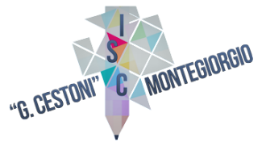 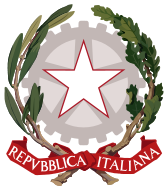 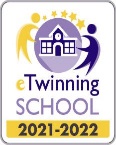 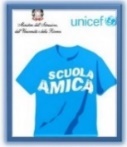 ISTITUTO SCOLASTICO COMPRENSIVO  “G. CESTONI” Largo Leopardi 6 – 63833, MONTEGIORGIO (FM)Tel.: 0734-962046 - PEO: apic82600x@istruzione.it - PEC  apic82600x@pec.istruzione.itCodice univoco: UF2M9T – CF: 81004940441Sito internet: www.iscmontegiorgio.edu.it                                                                                                                                                                 Allegato 5 Ai docenti classe xxxAi Collaboratori Scolastici Scuola xxxxOggetto: Disponibilità somministrazione farmaco a scuola.Dando seguito alla richiesta dei genitori Prot. n. xxxx, effettuata in data xxxx per il trattamento dell’evento imprevedibile che può interessare l’alunno xxxx.;VISTA l’esigenza, in caso di impellente necessità, di somministrare all’ alunno  xxx il farmaco specifico, come da certificazione del medico curante che attesta la necessità di assunzione dello stesso,si chiede la disponibilitàdelle SS.LL. a svolgere tale intervento.Docenti di Classe: 	 Collaboratori Scolastici:                                 (firma per attestata disponibilità)                                       (firma per attestata disponibilità)Fagiani Gloria               …………………………….                       Paoloni Patrizia……………………….Giorgini Floriana	………………………………                     Bonfigli Carla………………………Tacchetti Tiziana	………………………………Mazzoni Mattia	………………………………	    Spito Monica	………………………………	    Si chiarisce che, in caso di esito negativo, la non disponibilità può configurarsi come mancato soccorso e che la somministrazione non necessita di particolare formazione.IL DIRIGENTE SCOLASTICO REGGENTEDott.ssa Simona Flammini Numeri telefonici da contattare non appena si verifica l’evento acuto: 118Madre xxxxx	Padre xxxx  Dott.ssa Pirri Barbara 0734/6255047 Segue autorizzazione della Dirigente con istruzioni per il trattamento del caso.